Job Profile: Sales Handles the luxury brands and ensuring quality customer care and attention by extending courteous personalized services. Maintaining an extensive and active network of business, personal and professional contacts from which business referrals and sales opportunities can be derived.Specifically focused on expanding the business in the U.A.E market. Implementing marketing strategies & policies.Doing a presentation to the client and helping them to decide what to choose to make them satisfy and happy for the result.Maintaining a high standards of Visual Merchandising housekeeping in term of cleanness, display and stock rotationSupervising daily, weekly and monthly stocks and performing accurate stock and stationery maintenance. Coordinating with management and other concerned staff for smooth work operations. Persuading clients to buy products through cross and up selling.Communicating with management various teams of sales assistants. Supporting the boutique clients on products recommendations, products selling points and affording high level of customer service to make a sale. Resolving customer concerns and providing excellent service.  Preparing accurate records, keeping daily sales and cash reports, up to date with sales & repair procedures conducting monthly audits, and informing Accounts Department with regards to sales & cash reports. Organizing stocks and transfer of stocks to different outlets on behalf of the clients as needed. Discussing with the warehouse team for the same to ensure prompt product delivery.  Carrying out trainings for the newly joined employees due to vast knowledge on products and company policies and procedures. Upholding proper boutique hygiene and grooming.Ensuring monthly sales targets are being met.Maintaining awareness of competitors' performance.Monitoring slow sellers and taking action to reduce prices or set promotions as necessary.Analyzing previous season's sales and reporting on the current season's lines.Achieving monthly sales target by using advanced sales techniques and product knowledge. Persuading clients to buy products through cross and up selling.Supervising daily, weekly and monthly stocks and performing accurate stock and stationary maintenance.Job Profile: Customer Service / CashierAnswer calls professionally to provide information about products and services, take/cancel orders, or obtain details of complaints. Keep records of customer interactions and transactions, recording details of inquiries, complaints, and comments as well as actions taken. Process orders, forms and applications.Resolves product or service problems by clarifying the customer's complaint; determining the cause of the problem; selecting and explaining the best solution to solve the problem; expediting correction or adjustment; following up to ensure resolution.Maintaining a healthy relationship with company's clients by following up their queries, and coordinate all concerned departments for fulfilling client’s requirements. Ensuring quality customer care and attention by extending courteous personalized service and provides quality service to both internal and external customers.Developing and nurturing a long-term relationships with the customers trough superior follow-through; and excellent in building rapport and fostering mutually beneficial relationships.Maintaining and developing relationships with existing customers in person and via telephone calls and emails.Attracts potential customers by answering product and service questions; suggesting information about other products and services.Responding to incoming email and phone enquiries;Gathering market and customer information; Initiates required action for response to customer service requests for order changes, including the maintenance of order/customer information files and communicates changes to the appropriate personnel/departments.Responsible in receiving payment by cash, check, credit cards, vouchers, or automatic debits.Issue receipts, refunds, credits, or change due to customers.Count money in cash drawers at the beginning of shifts to ensure that amounts are correct and that there is adequate change.Establish or identify prices of goods, services or admission, and tabulate bills using calculators, cash registers, or optical price scanners.College		:	BS Accountancy 			PUP (Polytechnic University of the Philippines)			St. Mesa Manila, PhilippinesYear 1999 – 2000High School	:	Lobo Institution			Lobo, Batangas City Philippines			Year 1995 – 1998 Proficient in MS. Office Package, (Word, Excel and PowerPoint) and knowledge in Adobe Photoshop.Date of Birth		:   	5th August 1982Gender                     	:   	FemaleNationality                  	:  	FilipinoLanguages known     	:   	English and TagalogVisa Status                  	:  	Visit VisaDivers License         	: 	Valid UAE driving license. SENIOR SALES ASSOCIATE / CUSTOMER SERVICE / CASHIERA suitable position in above mentioned with a reputed organization, where I could develop, leads and organizes the resources of the Company for its optimum growth and development.A result-oriented professional with more than 8 years of solid experience in Selling Luxury brands in U.A.E.6 years’ experience in Customer Service, Retail Sales, Cashier, Photographer in Philippines.Holding a valid U.A.E. driving license.Well versed with MS Office Application, (Word, Excel and PowerPoint) / Adobe Photoshop.Can achieve organizational goals by building an effective team.A keen analyst with exceptional negotiation and relationship management skills and abilities in liaising with external agencies.Possesses and has demonstrated the ability to work effectively and congenially with employees at diverse levels.Has excellent communication, convincing, negotiation, influencing & interpersonal skills.A highly efficient planner & organizer with a keen eye in recognizing potential opportunities and infrastructure necessary to facilitate growth.Skilful in diagnosing, understanding & handling clients’ needs or wants and resolving their issues with ease.Reputations as a hardworking, reliable, dependable and accountable employee. Fast learner; quickly incorporate and implement new procedure.Can work efficiently with or without supervision; can work under pressure.Flexible and strong (Can do multi-task works).Energetic and capable of working independently and a good deal of autonomy.Have excellent time management skills & can meet the deadlines without compromising on quality.Rapid learner with a great deal of excitement and enthusiasm in all my endeavors.PROVEN JOB ROLEEDUCATIONCOMPUTER SKILLPERSONAL PROFILE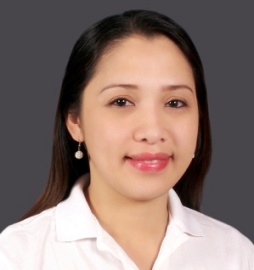 